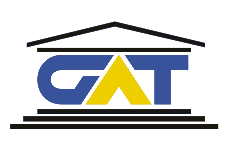 UNESCO-Vorhaben im Schuljahr 2016/17„Brennpunkt: Zukunft“Herausforderung und Chancen prospektiver BildungAus dem Grußwort Sigmar Gabriels anlässlich der 51. Fachtagung der UNESCO- Projektschulen in Goslar vom 18.-21.09.2016„„Zusammenleben lernen in einer pluralistischen Welt in kultureller Vielfalt“, so lautet das übergeordnete Bildungsziel der UNESCO-Projektschulen…Das Netz der etwa 10.000 UNESCO-Projektschulen spannt sich über 180 Länder auf der ganzen Welt. Was sie alle eint, sind das Streben nach Chancengleichheit, Einhaltung der Menschenrechte und mit dem verantwortlichen Umgang mit Kultur und Umwelt. Die zahlreichen Projekte an den Schulen stehen für kulturelle Vielfalt und gesellschaftlichen Zusammenhalt. Nie waren Fragen zum friedlichen und demokratischen  Miteinander, zu Menschenrechten, Toleranz und interkulturellem Lernen wichtiger als heute. Alle diese Fragen bilden die Grundlage für ein friedliches Zusammenleben – regional, national, europäisch und weltweit…Die UNESCO-Projektschulen tragen mit ihrer wichtigen Arbeit dazu bei, eine Kultur des Friedens, der Demokratie und der gegenseitigen Achtung zu schaffen. Dabei binden sie Schülerinnen und Schüler aktiv ein und leisten damit einen unverzichtbaren Beitrag für eine aktive Gestaltung unserer Zukunft. Für diesen wichtigen Beitrag einen ganz besonders herzlichen Dank. Einen Dank für die verantwortlichen Lehreinnen und Lehrer, die zum Engagement motivieren, und einen Dank an die Schülerinnen und Schüler, die sich von einer Idee haben begeistern lassen. ..“Leitbild und Profil der UNESCO-ProjektschulenVorhaben der einzelnen Fachschaften im Schuljahr 2016/17			GeographieAuch im kommenden Schuljahr sollen besonders die Potenzen in der unterrichtlichen Arbeit ausgeschöpft werden, da der Geographieunterricht sehr viele Möglichen der Umsetzung des UNESCO – Gedankens bietet. Weitere Vorhaben außerhalb des UnterrichtsÖffentlichkeitsarbeit/ Wettbewerbe-	Teilnahme am Wettbewerb Geo- Wissen  ( Klasse  7 - 10 ) im Januar/Februar -	Zeitungsartikel   zu Veranstaltungen  und besonderen Projekten-	Tag der offenen Tür im Januar-	Spontanes Nutzen von aktuellen  Vorträgen und Veranstaltungen zu UPSRussischFest der Russischen Sprache für Kl. 6 am 12.12. 2016Weißrussische Kinder am GAT Juni 2017 (Sportspiele mit Schülern unserer Schule; Schulführung)Wettbewerb Spielend Russisch lernen: Regionalausscheid September 2016 in Nordhausen; Nächster Schulausscheid Juni 2017EnglischBig Challenge Mai 2017 Kl. 5-6, alle BILI-Klassen verpflichtende Teilnahme verantwortlich: ZAC Jürgen Matthes Sprachwettbewerb Kl. 5-12 Okt. / Nov. 2016 Teilnahme freiwilligDurchführung Englischolympiade für Klassenstufe 7 März / April 2017 verantwortlich: GRE2.Hj. März / April 2017 White Horse Theatre am Gat: Kl. 5/6: Fear in the ForestKl. 7/9: Drinking for DummiesKl. 11/12: Dr. Jekyll & Mr. HydeGAT on Tour möglicher Vorschlag Einwanderer- Museum Hamburg Kl. 9 oder 10 Studienfahrt Südengland/ London: 2. HJ Kl. 10SozialkundeMenschenrechts-Friedenserziehung / DemokratieBesuch des Landtages SK 10Besuch des Bundestages SK 11Besuch Amtsgericht SK 9Globales / Interkulturelles LernenTeilnahme am Börsenspiel der Harzsparkasse SK 9-12 Wie funktioniert die Börse? Eigene Transaktionen der Schüler am PCBetriebspraktikum Kl. 9 mit integriertem BIZ-BesuchEuropa-Workshop für Klassenstufe 9EthikKontakte mit außerschulischen Partnern (Fachleute vor Ort als externe Lernpartner)Johannes Spiegel, Regionaldiakon, Leiter des Eine Welt LadensFr. Beyer, Ansprechpartnerin für Führungen innerhalb der Lutherkirche in HBSHr. St. Schrader, Leiter des Fitnessstudios „Bodyform“ in Blankenburg als Ansprechpartner zum Thema „Gesunde Ernährung und Fitness“Beratungsstellen oder Sexuelle OrientierungenDrogen- und Beratungsstelle Elbingerode Religionen verstehenKlasse 5 Ein Bund zu schließen – Moses und die JudenFrieden zu schaffen – Jesus und die ChristenKlasse 6:Sich Gott hinzugeben – Mohammed und die MuslimeKlasse 7:Hat die Welt einen Sinn? – Vorstellungen im HinduismusKlasse 8:Hat die Welt einen Sinn? – Vorstellungen im Buddhismus ▪ Mensch und NaturKlassenstufe 6/7:Der Mensch als Wächter in der Natur (Bedeutung von Natur und ihren      Ressourcen begreifen; Erarbeiten von Vorschlägen zur Erhaltung von       Natur)Mythen und Wahrheit – Mensch und Natur (alte und neue Weltbilder begreifen, Erklärungsmodelle, also Mythen, untersuchen und selbst schreiben)Der Mensch – ein Rechte und Pflichten besitzendes Wesen (Wie lassen sich die Rechte der Kinder verwirklichen? Speziell hierzu wird das Kakao- Projekt wieder angeboten: Kennenlernen der Lebensbedingungen von Kindern in Kamerun, Auseinandersetzung mit dem Problem der Kinderarbeit – Arbeit am Fallbeispiel und Suche nach Lösungswegen- Kennenlernen von Fair- TradeKlasse 6  „Das Andere des Anderen“Umgang mit Behinderten – Geschichten zum Thema lesen, verstehen und schreiben Schulung der Empathiefähigkeit, Erziehung zur Toleranz      Klasse 7 „Toleranz und Anerkennung“Medienprojekt zum Film „Davids wundersame Welt“; Lernen mit „Andersartigkeit umzugehen“; Vorurteile abbauen und Menschen stärker integrierenFairer Handel (Eine Welt Laden + „Weihnachtsmarkt“ als soziales Engagement der Schüler) Europäischer WettbewerbDie Welt in meiner Schule
Deine Schule richtet einen Weltladen ein, in dem man Produkte aus der ganzen Welt kaufen kann. Wie gestaltest Du den Laden und was kann man dort kaufen? 
Bildung für alle
Richte Kindern in einem Entwicklungsland eine Schule ein. Was sollen die Kinder dort lernen?       Klasse 5 „Frieden zu schaffen – Jesus und die Christen“    Verstehen des Gebots der Nächsten- und Feindesliebe, Jesus als  Friedensstifter kennen lernen,  Bildgeschichten gestalten    Projekt zum Thema Konfliktbewältigung/Aktiv gegen Mobbing geplantanlässlich des 11.internationalen Projekttages zum Thema 	„Schau hin – misch dich ein!“      Klasse 7 „Anderen etwas zugestehen: Toleranz und AnerkennungSpielfilmprojekt „Davids wundersame Welt“ (s. o.); Aufklärung über die Entstehung von Vorurteilen gegenüber Ausländern und Entwicklung von Schritten gegen Vorurteile und Mobbing                                               	Klasse 8 „Meinungen, Urteile , Überzeugungen“Auseinandersetzung mit der Entstehung von Vorurteilen, Stereotypen Entwicklung von Strategien gegen Vorurteile            „Neue Medien – Gefahren und verantwortungsvoller Umgang speziell am Thema  	„Cybermobbing“      Klasse 10 „Menschlich miteinander leben – ethische Ansprüche in den Religionen“ Kennenlernen und Auseinandersetzung mit ethischen Wertvorstellungen in den Religionen zu Frieden, Gewaltlosigkeit, Überwinden ungerechter Ordnungen, Kennenlernen des Projektes „ Weltethos“, Diskussion seiner Chancen Klasse 6 „Ein Wächter in der Natur“Waldzustandsanalyse 2014 Sachsen- Anhalt, negative menschliche Einflüsse auf die Gesundheit    der Bäume, Lösungssuche    Klasse 10 „Eine moralische Ordnung schaffen- mit Verantwortung“Standpunktrede zu umweltethischen PositionenPlakate zur Verantwortung Klasse 11: “Technikethik“ – Verantwortungsvoller Umgang mit wissenschaftlichem FortschrittKennenlernen des Werte-Oktogons; Argumentieren mit Hilfe des Oktogons, um technische Errungenschaften der Neuzeit in ihrem Nutzen und Folgen für die Menschen/Welt abzuschätzenKlasse 6 „Ein Wächter in der Natur“Was bedeutet Nachhaltigkeit und wie können wir sie realisieren?; Natur-und UmweltschutzDer Mensch – ein Rechte und Pflichten besitzendes Wesen => Kakao-Projekt in Verbindung mit Konzept des Fair-Trade und Prinzipien der NachhaltigkeitKlasse 7 „Ursprung des Menschen/Natur und Mensch“Analyse und Interpretation von Mythen verschiedener Völker; Menschenbilder in verschiedenen KulturenFranzösischKlasse 7/8 -> soziokulturelles Orientierungswissen: Alltag im Zielsprachenland mit dem eigenen vergleichen (Essen, Schule, Tagesablauf, Freizeit etc.) Klasse 9 -> soziokulturelles Orientierungswissen:Traditionen und BräucheSchulsystemProjekte, AustauschParis oder ein frankophones LandKlasse 10 -> soziokulturelles Orientierungswissen:Frankophone KulturKonflikte und VorurteileArbeitsweltZukunftsprojekte und VisionenKlasse 11 / 12 -> soziokulturelles OrientierungswissenGesellschaft und IndividuumDeutsch – Französische BeziehungenEuropa / FrankophoniePolitikKunst und Kultur Interkulturelle kommunikative Kompetenz K7/8:in der Begegnung mit den Lehrwerksfiguren (ggf. auch durch persönliche Kontakte) Interesse und wachsendes Verständnis für kulturelle Vielfalt entwickelnsich der eigenen Kultur bewusst werden und eine Überzeugung von der Gleichwertigkeit aller Kulturen aufbauensich trotz des Wissens um die eigenen begrenzten kommunikativen Mittel auf Kommunikationssituationen einlassen sowie angemessen und altersgerecht interagierenInterkulturelle kommunikative Kompetenz K9:zunehmend Verständnis und Offenheit für kulturelle Vielfalt entwickeln, verstärkt auch in realen BegegnungenEinstellungen, Haltungen und Werte der Kommunikationspartner erkennenverschiedene Perspektiven vergleichen und abwägen(Vor-)Urteile kritisch überprüfen und eigene Einstellungen ggf. korrigierenInterkulturelle kommunikative Kompetenz K10:über die Bedingungen einer interkulturell gelungenen Kommunikation reflektierenfremde und eigene Werte, Haltungen und Einstellungen (im Hinblick auf jeweils gültige Konventionen und ethische Normen) einordnengegenüber vielfältig kulturell geprägten Situationen Empathie wie auch kritische Distanz entwickelnangemessen und altersgerecht interagierenInterkulturelle kommunikative Kompetenz K11/12:fremdsprachige Texte und Diskurse in ihrer fremdkulturellen Dimension erfassen, deuten und wertenauch in interkulturell herausfordernden Situationen reflektiert und souverän agierenmultikulturelle Vielfalt als ständige Anregung erlebenBedingungen der individuellen Lebenswelt mit kritischer Distanz beurteilen, ohne die emotionale Bindung an die eigene Kultur preiszugebenDeutsch Kontakt zum 1. LiceumOgólnokszalcace im MariiSkoldowskiej-Curie in   Ostrzeszów (Schildberg) Polen▪ Klassenstufe 5:Theater im Koffer (A.Grasmeier) => Schüler bekommen Einblick in Abläufe des Theaters, üben sich selbst im szenischen Spiel▪Klassenstufe 6: Bibliotheksbesuch in Halberstadt =>Kennenlernen des Aufbauseiner Bibliothek, dabei Lösen bestimmter Aufgaben im Rahmen einer    Bibliotheks- Rallye▪ Klassenstufe 9:Exkursion nach Weimar =>Besuch der Stadt Weimar mit Besichtigung des Weimar- und Goethehauses sowie der KZ-Gedenkstätte Buchenwald▪ Kurs 10:hat in diesem Jahr die Weimarexkursion absolviert (7.09.2016); Besuch der Gedenkstätte Buchenwald sowie kulturelle Führung durch die Dichter- und Denkerstadt Weimar (EHR,STU,PRO,HEM)▪ Kurs 11:Besuch der Leipziger Buchmesse geplant▪ Kurs 12:H. Benkel wird wiederum zu einem Lyrikkurs laden▪ Klassen 10/11/12ein enger Kontakt der Schule besteht zum Nordharzer Städtebundtheater; Theaterbesuche durch mehrere Klassen der unterschiedlichsten Stufen sind geplant (so z.B. K10/K11 „Romeo und Julia“ am 04.11.2016); Gespräche mit Schauspielern, Regisseuren und der Theaterpädagogin; Besichtigung des Theaterfundus‘(Blick hinter die Kulissen)Frau Bauerfeld wird traditionell ihren Workshop zur Berufsvorbereitung anbietender Autor Thomas Rackwitz bietet vom 12.9-20.9. 2015 eine Lesung zu seinem Lyrikband „An der Schwelle zum Harz“ an▪ Fachexkursionen und Projekte▪ Klassenstufe 5/6:Puppentheater Bille bietet traditionell wieder zwei Stücke an; für Kl.5 „Der Teufel mit den drei goldenen Haaren“ sowie Kl.6 „Dr. Faust“▪ Klasse 5: Theater im Koffer▪ Klasse 6: Besuch der Stadtbibliothek HBS (s.o.)▪ Klasse 7: Besuch des jährlichen Schülertheatertreffens in QLB▪ Klassenstufe 8/9Weimarer-Kultur-Express „Die weiße Rose“▪ Klasse 9:Rhetorikkurs mit dem Ziel rhetorische Kompetenzen zu schulen und weiterzuentwickeln, berühmte Reden zu analysieren und rhetorische Mittel zu erkennen, welche gezielt selbst eingesetzt werden sollen; Ziel ist das Schreiben und Halten einer Rede zu  einem selbst gewählten Thema▪ Klassenstufe 5/11Große lesen für KleineÜbersichtsplan▪ Kulturelle Bildung/WettbewerbeVorlesewettbewerb der Klassenstufe 6es ist geplant (vorwiegend für Kl.11) dem  Schreibaufruf des Gleim- Hauses zu folgenBuchvorstellungen mit Büchern eigener Wahl sollten in unterschiedlichen Klassenstufen zum Lesen außerunterrichtlicher Lektüre anregenKunstAusstellung von aktueller Schülerkunst im Fachraum 317  (laufend, alle Klassenstufen)Betreuung der Info-Ecke im Fachraum zu künstlerischen Ereignissen der RegionAusstellung der Schülerarbeiten aus dem Schuljahr 2015/16  → zum Elternsprechtag im Herbst 2015 in den Fluren und im Töpferraum 319Ausstellung zum „Tag der offenen Tür“ Laufende Wechselausstellung  Thie- Krankenhaus Halberstadt – Fachexkursion Klassenstufe 6 zu den Bauwerken der Romanik und Gotik (Liebfrauenkirche und Dom) → in Zusammenarbeit mit Kunstkurse Klasse 10 – Projekt: Kleine lernen von Großen – (Die Führung durch die Bauwerke übernehmen die Schüler/innen der 10. Klasse) – Herbst 2016Quedlinburg Klasse 9 (Architektur Mittelalter, Welterbestadt, Feiningergalerie)  Dessau – Bauhaus: Architektur, Design, Theater =  Kurse 11/12 (November 2015)Thema Natur und Umwelt sowie Konsum und Produktion in Kursen Design der Kurse 11 bzw. 12 , Klasse 7 und 10 (Werbung)Umweltbildung ZukunftsvisionenKlassenstufe 8: Barock – Barocker Schlossgarten in BlankenburgArbeitsgemeinschaft AG Kunst-    Ausstellung Schülerkunst s.o. Unterrichtsergebnisse der Klassen 6 finden als Glückwünsche der Schule zum Jahreswechsel VerwendungTag der offenen Tür (kleine Ausstellung im R 317 )Aktualisierung WebseiteGeschichte Weiterer Ausbau der Schulpartnerschaft zwischen dem Gymnasium "Am Thie" Blankenburg und dem 1. Liceum Ogolnokszalcace "Marii Sklodiskiej - Curie" in Ostrzeszow, Republik Polen, soll erfolgen- Besuch von 12 Schülern (K 10und 11) und 2 Lehrern aus Ostrzeszow in Blankenburg ist in der Zeit vom 12.02.-17.02. 2017 geplant- der Gegenbesuch in Ostrzeszow ist für den Sommer 2017 vorgesehen- die polnischen Schüler sollen wiederum in deutschen Gastfamilien untergebracht werden, um den Kontakt so noch enger zu gestalten- Führungen im ehemaligen Konzentrationslager Buchenwald bei Weimar durch Experten der Gedenkstätte für alle Schülerinnen und Schüler der Klassenstufe 10 wird am 07.09.2016 stattfinden- Führungen für Schüler der Klassenstufe 7 durch die barocken Gärten in Blankenburg für Klassenstufe 7 (voraussichtlich im Juni 2017)- die gesamte Klassenstufe 10 besuchte im Rahmen der Studienfahrt nach England Dover Castle mit Führung durch das während des 2. Weltkriegs genutzte unterirdische Lazarett (Juni 2017)- die Klassenstufe 12 wird auf verschiedenen durch Experten vorgenommenen Führungen in die Geschichte des antiken und christlichen Roms eingeführt (21.-27.08.2016) . Interkulturelles Lernen+ Besuch des unterirdischen Lazaretts in Dover mit Schülern der Klassenstufe 10 im Juni 2017+ Führungen in Hastings und London im Rahmen der Studienfahrt der K10 nach England im Juni 2017+ gemeinsame Projektarbeit deutscher und polnischer Schüler im Unterricht sowie bei den Besuchen im Kloster Michaelstein, in der Welterbestadt Quedlinburg sowie in Magdeburg (Dom, Hundertwasserhaus) im Februar 2017+ Führungen in Rom im Rahmen der Bildungsreise der K12 nach Rom (21.-27.08.2016)- Exkursion mit allen Schülern der Klassenstufe 10 in die Welterbestadt Weimaram 07.09.2016 2016 (Verbindung zum Fachunterricht Deutsch – Weimar als Stätte der deutschen Klassik)- Einbeziehung der Geschichte der Welterbestadt Quedlinburg in den Unterricht: Domführungen für Schüler der Klassenstufe 6 in Quedlinburg -Studienreise der Klassenstufe 12 an die Wurzeln der antiken (Forum Romanum, Pantheon, Kolosseum...) und christlichen Welt (Vatikan, Vatikanische Museen, Katakomben…) nach Rom vom 21.-27.08.2016- Kulturelle Ausgestaltung des Gedenktages für die Opfer der nationalsozialistischen Diktatur ("Holocaust-Gedenktag") am 27.01.2017 im Gymnasium "Am Thie" durch die Fachschaft Geschichte in Kooperation mit der Stadt Blankenburg  - Exkursion aller Schülerinnen und Schüler der Klassenstufe 10 in das ehemalige Konzentrationslager Buchenwald am 07.September 2016Kollegen Geschichtslehrer vom Blankenburger Gymnasium "Am Thie" und vom 1. Liceum aus Ostrzeszow haben einen Katalog vom Themen erarbeitet, die von den Schülern gemeinsam im Unterricht und in der außerunterrichtlichen Arbeit gelöst werden (Februar und September 2017)- im Rahmen der Stadtführungen in Weimar, Blankenburg (Schloss und barocke Gärten), Quedlinburg (Welterbestadt – Stiftskirche und Domschatz)  Magdeburg (Dom, Hundertwasserhaus) sowie der Bildungseisen nach Rom (Stufe 12, s.o.) bzw. nach London (Stufe 10) findet eine umfangreiche und nachhaltige Vermittlung von kulturellen Werten für Schülerinnen und Schüler der verschiedenen Klassenstufen statt (deutsche Kaiser und Könige als Vordenker für ein einheitliches Europa, Fachwerkbau, Absolutismus und seine Erscheinungsformen, Aufbau mittelalterlicher Städte, jüdisches Leben, Handelswege, Rolandsstädte, Wurzeln der modernen Demokratie in der Antike…) Es wird angestrebt, dass über die geplanten Veranstaltungen Veröffentlichungen in der lokalen Presse sowie auf der Webseite des GAT realisiert werden.						-Ende-Menschenrechts-bildungundDemokratie-erziehungInterkulturelles Lernen,Zusammenleben in VielfaltBildung für nachhaltigeEntwicklungGlobalCitizenshipFreiheit und Chancen imdigitalenZeitalterUNESCOWelterbe-erziehungKlassenstufePotenzen des Unterrichtes / außerunterrichtliche VorhabenVerantw.Kollegen5Bildung für nachhaltige Entwicklung/ UmweltbildungExkursionen  der 5. Klassen in das Harzmuseum WernigerodeRIM6Das Zusammenwachsen Europas  – Völker/Kulturen in friedlichen  Miteinander  Wandzeitungen, Reiseberichte zu europäischen Ländern RIM, SIH7Zusammenleben mit   anderen  Kulturen Natur- und Kulturerbe der Menschheit – das Konzept der Welterbe - Konvention   Internetrecherche über Welterbe - Liste,  Wandzeitungen Einbeziehen der Projektgruppe Indien -   Vorträge SIH8Eine Welt – Globales Lernen   Stand der Befriedigung der Grundbedürfnisse weltweitWandzeitungen, SV, …Experten im Unterricht: mohio-e.V. (Halle/Saale)HÖW, SIH9Lebensraum Erde -  Aktion Transfair Besuch des Eine – Welt – Ladens im Georgenhof Herr SpiegelHÖW, SIH10Globale Probleme - Klimawandel, ErnährungssicherungWasserversorgung - Schwerpunktthema der UN – Dekade:  Bildung für nachhaltige Entwicklung SchülervorträgeExperten im Unterricht :Vortrag zur Rappbodetalsperre- Herr Schimroszyk ,Projekt mit einem Vertreter des Vereins „Mohio“ zum Thema Globalisierung SIHInhalt/ ThemaKlasse/ Verantwortlichkeit11.8., 15.8., 16.8.2016,jeweils 20:30 Uhr„Die Räuber“ Benneckenstein(bei Gruppenrabatt 12,50 pro Schüler)31.8.201619.00 UhrR 103/104Abschlusspräsentation Landschaftsprojekt (GAT Kooperationspartner)PRO05.09.16- Weimarer Kulturexpress (036453-74830)Montag, 05.09.2016,„Mobbing“ – wenn Ausgrenzung einsam macht (von Katrin Heinke)Aufführungsdauer: 60 Minuten + anschließend GesprächPreis pro Schüler 5 €, bei mind. ca. 125 SchülerInnen (= ca. 625 €)→ Klassenstufe 8/ 9 / Anzahl (K8 = 84; K9 =96) = 180 Schüler→ Zeit: 10.00 und 12 Uhr → Raum: 103/104 [Fassungsvermögen 180]Kl. 8 und 9PRO07.09.2016Weimar/ Buchenwald mit Fach GEKl. 10EHR08.09.2016R 103/104- Puppentheater Bille (ASM)K 5 Märchen ca. 50´/ 3,50 €K 6 Dr. Faust ca. 90`/ 4, 00 €  Kl. 5/6- K5 ___ Schüler  - - K6  ___ SchülerASM?Rose und Georgie„Ich bin ein deutscher Dichter“K10 (85); K11 (71); K 12 (54) = 210 SchülerGesamtpreis ca. 900 € (2 Vorstellungen)K 10,11,1209. 11.2016Vorlesewettbewerb K 6 (Urkunden ab Ende Oktober online verfügbar)- Ermittlung Klassensieger bis Ende Oktober- Schulsieger Vorlesewettbewerb GAT 09.11.2016- bis 15.12. Meldung des SchulsiegersOkt/ Nov.Theater Nordharzer Städtebundtheater „Romeo und Julia“ (Klasse 9 Deutschbuch) K 9 – 12 AbendvorstellungenFebruar ´17„Patricks Trick“ Schauspiel K. SagorKl. 8 B, D….MÜK, PROMärz ´17Stadtbibliothek Hbs Klassenstufe 6Kl. 5/ 6 März (Do)Buchmesse Leipzig K 11K 11 EHRJuni ´17Schülertheatertreffen QLB   Kl. 7 laufendGroße lesen für KleineBeliebiglaufendSCHMAZ - ProjektMÜK, PROlaufendProjekt Zeitung über Jens MüllerK 8  -  FLlaufendRhetorikkursK 9 – FLlaufendFacharbeitK 10 – FLJuni ´16GAT- Kult- Tour Fest Großes Schloss BlankenburgPoetrySlam ?PROExpertenKlasseVerantw.Theater im Koffer – Frau GrasmeierK5/6PROHolger Benkel (Boedecker- Kreis)  - Lyrik K 11/ 12 (Lyrikkurs)Bei BedarfPROBIZ Halberstadt Frau Bauerfeld -Bewerbung und LebenslaufK 9 und 10 CPROSchriftsteller Blankenburg Thomas Rackwitz10 -12Bei Bedarf über PROAutorin Frau Lesinski - Buchlesung Kl. 5Über PROGAT Kult-TourVorschlag: Poetry Slam über SchülerÜber PRO